Вероятностно-статистические задачи как мера усиления математической грамотности школьников Маколкина Татьяна Викторовна, учитель математики МБОУ «Гимназия №123»Барнаул 2021 г.Теоретический материалСобытие – это результат испытания. Р(А)=m/nДва события, которые в данных условиях могут происходить одновременно, называются совместными, а те, которые не могут происходить одновременно, - несовместными. Достоверное событие Р(А)=1Невозможное событие Р(А)=0Противоположные события P(A)+P(Ᾱ)=1События являются независимыми, если вероятность наступления любого из них не зависит от появления остальных событий рассматриваемого множества событий. Произведением двух событий А и В называют событие АВ, состоящее в совместном появлении этих событий. Вероятность события A, вычисленная при условии, что событие B произошло, называется условной вероятностью события A и обозначается P (A| B).Теорема 1. Вероятность совместного появления двух событий равна произведению вероятности одного из них на условную вероятность другого, вычисленную в предположении, что первое событие уже наступило:P (AB) = P(A) ⋅ PА(B).Теорема 2. Вероятность произведения двух независимых событий равна произведению вероятностей этих событий.P (AB) = P(A) ⋅ P(B).Суммой событий А и В называется событие С=А+В, состоящее в наступлении, по крайней мере, одного из событий А или В, т. е. в наступлении события А, или события В, или обоих этих событий вместе, если они совместны.Теорема 3. Вероятность суммы двух несовместных событий равна сумме вероятностей этих событий: P (A + B) = P( A) + P (B) . Теорема 4. Вероятность суммы двух совместных событий равна сумме вероятностей этих двух событий без вероятности их совместного появления:P( A + B) = P(A) + P(B) − P(AB).Примеры.Зависимые и независимые событияПример 1. В урне 2 белых и 3 черных шара. Из урны вынимают последовательно без возвращения два шара. Найти вероятность того, что оба шара белые.Пример 2. Стрелок попадает в цель с вероятностью 0,9. Найдите вероятность того, что он попадёт в цель три раза выстрела подряд.Совместные и несовместные событияПример 3. Вероятность того, что в магазине будет продана пара мужской обуви 44-го размера, равна 0,12; 45-го – 0,04; 46-го и большего – 0,01. Найти вероятность того, что будет продана пара мужской обуви не меньше 44-го размера.Пример 4. Вероятность того, что в магазине будет продана пара мужской обуви 44-го размера, равна 0,12; 45-го – 0,04; 46-го и большего – 0,01. Найти вероятность того, что очередной будет продана пара обуви меньше 44-го размера.Пример 5. В классе учится 20 человек, из которых 4 занимаются плаванием, 5 занимаются шахматами. Известно, что и плаванием и шахматами занимаются 2 ученика этого класса. Какова вероятность того, что выбранный наугад ученик этого класса занимается по крайней мере одним из этих видов спорта?Задачи:1. На олимпиаде в вузе участников рассаживают по трём аудиториям. В первых двух по 120 человек, оставшихся проводят в запасную аудиторию в другом корпусе. При подсчёте выяснилось, что всего было 250 участников. Найдите вероятность того, что случайно выбранный участник писал олимпиаду в запасной аудитории.РешениеВсего в запасную аудиторию направили 250 − 120 − 120 = 10 человек. Поэтому вероятность того, что случайно выбранный участник писал олимпиаду в запасной аудитории, равна P==0,04.2. В классе 26 человек, среди них два близнеца – Андрей и Сергей. Класс случайным образом делят на две группы по 13 человек в каждой. Найдите вероятность того, что Андрей и Сергей окажутся в одной группе.РешениеПусть один из близнецов находится в некоторой группе. Вместе с ним в группе окажутся 12 человек из 25 оставшихся одноклассников. Вероятность того, что второй близнец окажется среди этих 12 человек, равна P=.3. В коробке вперемешку лежат чайные пакетики с чёрным и зелёным чаем, одинаковые на вид, причём пакетиков с чёрным чаем в 19 раз больше, чем пакетиков с зелёным. Найдите вероятность того, что случайно выбранный из этой коробки пакетик окажется пакетиком с зелёным чаем.РешениеПусть количество пакетиков с зеленым чаем равно x, тогда пакетиков с черным чаем 19x, а всего 20x. Значит, вероятность того, что случайно выбранный пакетик окажется пакетиком с зелёным чаем равно:P=.4. В случайном эксперименте монету бросили три раза. Какова вероятность того, что орел выпал ровно два раза.РешениеМетод перебора исходов (вариантов)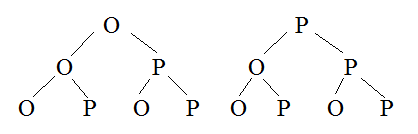 Всего вариантов n=8А – орел выпал ровно два раза.m=35. В случайном эксперименте бросают два игральных кубика. Найдите вероятность того, что в сумме выпадет 8 очков.РешениеМножество элементарных исходов:n=6*6=36m=56. Даша дважды бросает игральный кубик. В сумме у нее выпало 8 очков. Найдите вероятность того, что при первом броске выпало 2 очка.РешениеВ сумме на двух кубиках должно выпасть 8 очков. Это возможно, если будут следующие комбинации: 2 и 6 6 и 2 3 и 5 5 и 3 4 и 4 Всего 5 вариантов. Подсчитаем количество исходов (вариантов), в которых при первом броске выпало 2 очка. Такой вариант 1. Найдем вероятность: .7. Тоша и Гоша играют в кости. Они бросают кубик по одному разу. Выигрывает тот, кто выбросил больше очков. Если очков выпало поровну, то наступает ничья. Первым бросил Тоша, у него выпало 3 очка. Найдите вероятность того, что Гоша не выиграет.РешениеПри условии, что у Тоши выпало 3 очка, возможны следующие варианты: 3 и 1 3 и 2 3 и 3 3 и 43 и 53 и 6 Всего 6 вариантов. Подсчитаем количество исходов, в которых Гоша не выиграет, т.е. наберет 1, 2 или 3 очка. Таких вариантов 3. Найдем вероятность: .8. В магазине стоят два платежных автомата. Каждый из них может быть неисправен с вероятностью 0,05 независимо от другого автомата. Найдите вероятность того, что хотя бы один автомат исправен.РешениеЗдесь удобно сначала найти вероятность события «оба автомата неисправны», противоположного событию из условия задачи. Пусть А – 1-ый автомат неисправен.В – 2-ой автомат неисправенПо условию Р(А) = Р(В) = 0,05. Событие «оба автомата неисправны» − это С=А∩В. По формуле умножения вероятностей, его вероятность равна Р(С) = Р(А)∙ Р(В) = 0,05∙0,05 = 0,0025. Значит,9. Вероятность того, что новый электрический чайник прослужит больше года, равна 0,98. Вероятность того, что он прослужит больше двух лет, равна 0,89. Найдите вероятность того, что он прослужит меньше двух лет, но больше года.РешениеА – новый электрический чайник прослужит больше года. Р(А) = 0,98. В – новый электрический чайник прослужит больше двух лет. Р(В) = 0,89. С – новый электрический чайник прослужит меньше двух лет, но больше года. А = В + С. События В и С несовместны, значит, Р(А) = Р(В) + Р( С), 0,98= 0,89+ Р( С), Р(С) = 0,98-0,89=0,0910. Автоматическая линия изготавливает батарейки. Вероятность того, что готовая батарейка неисправна, равна 0,02. Перед упаковкой каждая батарейка проходит систему контроля. Вероятность того, что система забракует неисправную батарейку, равна 0,99. Вероятность того, что система по ошибке забракует исправную батарейку, равна 0,01. Найдите вероятность того, что случайно выбранная изготовленная батарейка будет забракована системой контроля.РешениеСитуация, при которой батарейка будет забракована, может сложиться в результате событий: A – батарейка действительно неисправна и забракована.В – батарейка исправна, но по ошибке забракована.Т. к. события «батарейка неисправна» и « батарейка забракована» независимы, значит, вероятность наступления события А равна: Р(А) = 0,02 ∙ 0,99 = 0,0198. Исправную батарейку линия производит с вероятностью р=1 − 0,02 = 0,98. Для отбраковки исправной батарейки должны произойти два независимых события: «линия произвела исправную батарейку» и «исправная батарейка забракована». Значит, вероятность события В равна Р(В) = 0,98 ∙ 0,01 = 0,0098. События А и В несовместны. Искомая вероятность равна Р(А+В) = Р(А) +Р(В) = 0,0198 + 0, 0098 = 0,0296.11. Чтобы пройти в следующий круг соревнований, футбольной команде нужно набрать хотя бы 4 очка в двух играх. Если команда выигрывает, она получает 3 очка, в случае ничьей – 1 очко, если проигрывает – 0 очков. Найдите вероятность того, что команде удастся выйти в следующий круг соревнований. Считайте, что в каждой игре вероятности выигрыша и проигрыша одинаковы и равны 0,4.РешениеКоманда может получить не меньше 4 очков в двух играх тремя способами: либо после двух выигрышей (3 + 3), либо после выигрыша и ничьей (3 + 1, 1 + 3). Так как вероятность выигрыша и проигрыша равны 0,4, то вероятность ничьей равна 1 − 0,4 − 0,4 = 0,2.А – команда выиграла оба матча.Р(А) = 0,4 ∙ 0,4 = 0,16. В – команда выиграла первый матч, закончила вничью второй матч.Р(В) = 0,4 ∙ 0,2 = 0,08. С –команда закончила вничью первый матч, выиграла второй матч.Р(В) = 0,2 ∙ 0,4 = 0,08. События А, В, С попарно несовместны, тогдаР(А+В+С) = Р(А) +Р(В) +Р(С) = 0,16 + 0,08 + 0,08 = 0, 32.12. В торговом центре два одинаковых автомата продают кофе. Вероятность того, что к концу дня в автомате закончится кофе, равна 0,4. Вероятность того, что кофе закончится в обоих автоматах, равна 0,22. Найдите вероятность того, что к концу дня кофе останется в обоих автоматах.РешениеА – кофе закончится в первом автомате.B – кофе закончится во втором автоматеР(А)=Р(В)=0,4.С – кофе закончится в обоих автоматах.Р(С)=0,22.События А и В совместны.А+В – закончится хотя бы в одном автомате.По формуле сложения вероятностей: Р(А+В)=Р(А)+Р(В)–Р(С)=0,4+0,4–0,22=0,58.Противоположным событием будет:D – кофе останется в обоих автоматах.Р(D)=1–P(A+B)=1–0,58=0,4213. В кармане у Пети было 2 монеты по 5 рублей и 4 монеты по 10 рублей. Петя, не глядя, переложил какие-то 3 монеты в другой карман. Найдите вероятность того, что пятирублевые монеты лежат теперь в разных карманах.РешениеЧтобы пятирублевые монеты оказались в разных карманах, Петя должен взять из кармана одну пятирублевую и две десятирублевые монеты. Это можно сделать тремя способами: 5, 10, 10 10, 5, 10 10, 10, 5. Эти события несовместные, вероятность их суммы равна сумме вероятностей этих событий:.14. В Волшебной стране бывает два типа погоды: хорошая и отличная, причём погода, установившись утром, держится неизменной весь день. Известно, что с вероятностью 0,8 погода завтра будет такой же, как и сегодня. Сегодня 3 июля, погода в Волшебной стране хорошая. Найдите вероятность того, что 6 июля в Волшебной стране будет отличная погода.РешениеВероятность наступления такой же погоды как вчера: 0,8.Тогда вероятность наступления погоды, отличной от погоды, которая была вчера: р=1 − 0,8 = 0,2. Для погоды на 4, 5 и 6 июля есть 4 варианта: (здесь Х – хорошая, О – отличная погода). Найдем вероятности наступления такой погоды: P(XXO) = 0,8 · 0,8 · 0,2 = 0,128; P(XOО) = 0,8 · 0,2 · 0,8 = 0,128; P(OОO) = 0,2 · 0,8 · 0,8 = 0,128; P(OХО) = 0,2 · 0,2 · 0,2 = 0,008. Указанные события несовместные, вероятность их сумы равна сумме вероятностей этих событий: P(ХХО) + P(ХОО) + P(ОХО) + P(ООО) =0,128 + 0,128 + 0,008 + 0,128 =0,392.15. Чтобы поступить в институт на специальность «Лингвистика», абитуриент должен набрать на ЕГЭ не менее 70 баллов по каждому из трёх предметов – математика, русский язык и иностранный язык. Чтобы поступить на специальность «Коммерция», нужно набрать не менее 70 баллов по каждому из трёх предметов – математика, русский язык и обществознание. Вероятность того, что абитуриент З. получит не менее 70 баллов по математике, равна 0,6, по русскому языку – 0,8, по иностранному языку – 0,7 и по обществознанию – 0,5. Найдите вероятность того, что З. сможет поступить хотя бы на одну из двух упомянутых специальностей.РешениеВероятность успешно сдать экзамены на лингвистику:P1=0,6 ∙ 0,8 ∙ 0,7=0,336. Вероятность успешно сдать экзамены на коммерцию:P2=0,6 ∙ 0,8 ∙ 0,5=0,24. Вероятность успешно сдать экзамены на обе специальности:P3=0,6 ∙ 0,7 ∙ 0,8 ∙ 0,5=0,168. Вероятность успешной сдачи хотя бы на одну из двух упомянутых специальностей равна P=P1 + P2 − P3=0,408.+1234561234567234567834567894567891056789101167891011123456ХХХОХХООХОХОХООО